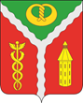 АДМИНИСТРАЦИЯ ГОРОДСКОГО ПОСЕЛЕНИЯ ГОРОД КАЛАЧКАЛАЧЕЕВСКОГО МУНИЦИПАЛЬНОГО РАЙОНАВОРОНЕЖСКОЙ ОБЛАСТИП О С Т А Н О В Л Е Н И Еот «18» февраля 2022 года	№ 39г. КалачОб утверждении реестра мест (площадок) накопления твёрдых коммунальных отходов на территории городского поселения город Калач.В соответствии с Федеральным законом от 06.10.2003 № 131-ФЗ «Об общих принципах организации местного самоуправления в Российской Федерации», Федеральным законом от 24.06.1998 № 89-ФЗ «Об отходах производства и потребления», в целях реализации постановления Правительства РФ от 31.08.2018 № 1039 «Об утверждении Правил обустройства мест (площадок) накопления твердых коммунальных отходов и ведения их реестра», администрация городского поселения город Калач Калачеевского муниципального района Воронежской области,п о с т а н о в л я е т:1. Утвердить Реестр мест (площадок) накопления твёрдых коммунальных отходов на территории городского поселения город Калач согласно приложению.2. Опубликовать настоящее постановление в официальном периодическом печатном издании «Вестник муниципальных правовых актов городского поселения город Калач Калачеевского муниципального района Воронежской области» и в сети Интернет на официальном сайте администрации городского поселения город Калач Калачеевского муниципального района Воронежской области.3. Контроль за выполнением настоящего постановления оставляю за собой.Приложение к постановлениюот «18» февраля 2022 года № 39Реестр мест (площадок) накопления твёрдых коммунальных отходов на территории городского поселения город КалачГлава администрации городского поселения город КалачД.Н. Дудецкий№п/пДанные о нахождении мест (площадок) накопления ТКОДанные о технических характеристиках мест (площадок) накопления ТКОДанные о технических характеристиках мест (площадок) накопления ТКОДанные о технических характеристиках мест (площадок) накопления ТКОДанные о технических характеристиках мест (площадок) накопления ТКОДанные о собственниках мест (площадок) накопления ТКОДанные о собственниках мест (площадок) накопления ТКОДанные о собственниках мест (площадок) накопления ТКОДанные об источниках образования твердых коммунальных отходов, которые складируются в местах (на площадках) накопления ТКО (наименование объекта капитального строительства, территории поселения, которые складируют отходы на площадке)№п/пАдресПокрытиеПлощадьКоличествоконтейнеров, размещенных/планируемыхОбъем контейнеровНаименование/ФИООГРН /данные документа, удостоверяющие личностьАдрес регистрацииДанные об источниках образования твердых коммунальных отходов, которые складируются в местах (на площадках) накопления ТКО (наименование объекта капитального строительства, территории поселения, которые складируют отходы на площадке)123456789101г. Калач, ул. Красноармейская,д. 27(50.427375, 41.016207)бетонная плита411,1Администрация городского поселения город Калач 1023600793512г. Калач, пл. Ленина, д. 6Многоквартирные дома:г. Калач,ул. Красноармейская,д. 21, д. 23, д. 25, д. 27;2г. Калач,ул. Флотская(50.443815,41.0001777)асфальт3521,1Администрация городского поселения город Калач 1023600793512г. Калач, пл. Ленина, д. 6Частные домовладения3г. Калач,ул. Верхнезаводская, д. 1а(50.412242, 40.978637)бетонная плита3621,1ООО «Рыбный двор»1133668050713г Павловск, тер. Промзона Павловск-Калач, зд. 64, этаж 2 помещ. 8ООО «Рыбный двор»4г. Калач, ул. Элеваторная, д. 10(50.430528, 40.985292)бетонная плита3621,1ООО Хлебный дом «Калачеевский»1183668043503г. Калач, Элеваторная ул., д. 10, офис 1ООО Хлебный дом «Калачеевский»5г. Калач,пл. Колхозного рынка, д. 27(50.427749, 41.029471)асфальт1821,1МП «Колхозный рынок» 1023600793578г. Калач, пл. Колхозного Рынка, д.27МП «Колхозный рынок»6г. Калач,ул. 1 Мая, д. 11(50.4247, 41.0141)асфальт220,75Управление Федерального казначейства по Воронежской области1023601577922г. Воронеж, ул. Куцыгина, д.15аУправление Федерального казначейства по Воронежской области7г. Калач,ул. Борцов Революции, 5(50.257732, 41.01738)бетонная плита4,530,75ИП Кудинова Т.Д.315366800051757г. Калач, ул. Борцов Революции, 5ИП Кудинова Т.Д.8г. Калач,ул. 1 Мая, д. 27(52.4244, 41.0088)бетонная плита420,75ООО «Стоматология»1073610000573г. Калач,ул. 1 Мая, д. 27ООО «Стоматология»9г. Калач,ул. Карла Маркса,д. 10(50.4252, 41.0138)асфальт3,510,75ИП Краснолуцкий Александр Вениаминович361000034079г. Калач,ул. Карла Маркса,д. 10ИП Краснолуцкий Александр Вениаминович10г. Калач,ул. Красное Знамя,д. 7(50.4355, 41.0042)асфальт440,125ИП Кортунова Зинаида Николаевна314366811100290г. Калач,ул. Красное Знамя,д. 7ИП Кортунова Зинаида Николаевна11г. Калач,ул. Ленинская, д. 32(50.4264, 40.0239)бетонная плита410,75ИП Воищева Валентина Славяновна304361010700013г. Калач,ул. Ленинская, д. 32ИП Воищева Валентина Славяновна12г. Калач, ул. 3 Интернационала,д. 1(50.4236, 41.0174)асфальт1,510,75ИП Гвоздевская Татьяна Васильевна304361019100060г. Калач, ул. 3 Интернационала,д. 1ИП Гвоздевская Татьяна Васильевна13г. Калач,ул. Карла Либкнехта,д. 8(50.4268, 41.0185)асфальт1,510,75ИП Гвоздевская Татьяна Васильевна304361019100060г. Калач,ул. Карла Либкнехта,д. 8ИП Гвоздевская Татьяна Васильевна14г. Калач, ул. Привокзальная,д. 38(50.4133, 40.9795)асфальт110,75ИП Трощенко Александр Александрович304361029300120г. Калач, ул. Привокзальная,д. 38ИП Трощенко Александр Александрович15г. Калач,пл. Ленина,д. 4(50.4245, 41.0168)асфальт110,75ИП Трощенко Александр Александрович304361029300120г. Калач,пл. Ленина,д. 4ИП Трощенко Александр Александрович16г. Калач,ул. Декабристов, д. 6(50.4273, 41.0295)плиточное1011,1ИП Логвиненко Владимир Николаевич319366800048671г. Калач,ул. Декабристов, д. 6ИП Логвиненко Владимир Николаевич17г. Калач,ул. Газовая, 1а(50.4264, 40.9999)асфальт220,75ИП Онуфриев Андрей Сергеевич310361022500014г. Калач,ул. Газовая, 1аИП Онуфриев Андрей Сергеевич18г. Калач,ул. Нагорная, 1в(50.4265, 40.9983)бетон220,75ООО «Косоговский и КО»1113610000195г. Калач,ул. Нагорная, 1вООО «Косоговский и КО»19г. Калач,ул. Советская, 74а(50.4290, 41.0249)асфальт3,610,75ИП Воищева Валентина Славяновна304361010700013г. Калач,ул. Советская, 74аИП Воищева Валентина Славяновна20г. Калач,ул. Красноармейская, 9(50.2549, 41.134)асфальт610,75Государственное Учреждение-Управление Пенсионного фонда РФ в Калачеевском районе Воронежской области1023600792302г. Калач,ул. Красноармейская, 9Государственное Учреждение-Управление Пенсионного фонда РФ в Калачеевском районе Воронежской области21г. Калач,ул. Советская, 91(50.43152, 41.02623)асфальт210,75ИП Гуков Алексей Александрович304361009600138г. Калач,ул. Советская, 91ИП Гуков Алексей Александрович22г. Калач,ул. Ленинская, 54(50.42605, 41.02695)бетон610,75ИП Волкова Светлана Петровна304361023000104г. Калач,ул. Ленинская, 54ИП Волкова Светлана Петровна23г. Калач,ул. Матери и Ребенка, 34(50.429806, 41.026673)асфальт310,75ИП Луценко Жанна Михайловна304361035100039г. Калач,ул. Матери и Ребенка, 34ИП Луценко Жанна Михайловна24г. Калач,ул. Луначарского, 22(50.429754, 41.016887)асфальт420,75МРТ Клиника «Центр здоровья»1113620000240г. Калач,ул. Луначарского, 22МРТ Клиника «Центр здоровья»25г. Калач,ул. Ленинская, 45а(50.426271, 41.02790)асфальт110,75ИП Трощенко Артем Александрович306361034800016г. Калач,ул. Ленинская, 45аИП Трощенко Артем Александрович26г. Калач,ул. Ленинская, 50(50.426477, 41.025996)асфальт220,125ИП Ерофеева Ирина Петровна304361018300095г. Калач,ул. Ленинская, 50ИП Ерофеева Ирина Петровна27г. Калач,пл. Колхозного рынка, 21(50.42801, 41.02815)асфальт421,1ООО «Импульс»1043680002134г. Калач,пл. Колхозного рынка, 21ООО «Импульс»28г. Калач,ул. Ленинская, 102(50.423223, 41.029796)бетон1,2511,1ИП Махинькова Елена Николаевна309361009200014г. Калач,ул. Ленинская, 102ИП Махинькова Елена Николаевна29г. Калач,ул. Привокзальная, 11а(50.42482, 40.98554)асфальт110,75ООО «МХЦ»1193668021458г. Калач,ул. Привокзальная, 11аООО «МХЦ»30г. Калач,ул. Краснобратская, 11(50.43071, 41.03141)асфальт21,1ИП Шевлюга Ирина Васильевна307361001600012г. Калач,ул. Краснобратская, 11ИП Шевлюга Ирина Васильевна31г. Калач,ул. Пугачева, 350.430101, 40.99923)бетон520,75ИП Шевцов Павел Макарович304361022900220г. Калач,ул. Пугачева, 3ИП Шевцов Павел Макарович32г. Калач,ул. 1 Мая, 145а(50.428111, 40.991704)бетон1210,75ИП Караева Наталья Валерьевна314366832400043г. Калач,ул. 1 Мая, 145аИП Караева Наталья Валерьевна33г. Калач,ул. Борцов Революции, 2а(50.430930, 41.029697)2,1110,75ИП Карпов Константин Рудольфович320366800033216г. Калач,ул. Борцов Революции, 2аИП Карпов Константин Рудольфович34г. Калач,ул. Юбилейная, 3(50.42775, 40.999099)бетон310,75ИП Одайник Владимир Васильевич311361006400050г. Калач,ул. Юбилейная, 3ИП Одайник Владимир Васильевич35г. Калач,пер. Советский, 14(50.43019, 41.02841)бетон210,75ИП Саурин Виктор Иванович318366800065451г. Калач,пер. Советский, 14ИП Саурин Виктор Иванович36г. Калач,ул. Ленинская, 9/3(50.42680, 41.02169)бетон210,75ИП Амбарцумян Эдуард Аветисович305345700101727г. Калач,ул. Ленинская, 9/3ИП Амбарцумян Эдуард Аветисович37г. Калач,ул. Октябрьская, 8(50.42784, 41.01931)бетон11,821,1ГБПОУ ВО «Калачеевский аграрный техникум»1023600795866г. Калач,ул. Октябрьская, 8ГБПОУ ВО «Калачеевский аграрный техникум»38г. Калач,ул. 1 Мая, 12а(50.42510, 41.01474)асфальт210,75ИП Гусакова Тамара Николаевна315366800038052г. Калач,ул. 1 Мая, 12аИП Гусакова Тамара Николаевна39г. Калач,ул. Привокзальная, 5(50.42218, 40.98444)бетон410,75ИП Кравец Наталья Васильевна304361034700267г. Калач,ул. Привокзальная, 5ИП Кравец Наталья Васильевна40г. Калач,ул. Советская, 92(50.430689, 40.026669)бетон411,1ИП Санников Борис Михайлович304361003000072г. Калач,ул. Советская, 92ИП Санников Борис Михайлович41г. Калач,ул. 1 Мая, 35(50.42547, 41.00738)бетон210,75ИП Пахомов Валерий Иванович310380425200021г. Калач,ул. 1 Мая, 35ИП Пахомов Валерий Иванович42г. Калач,ул. 1 Мая, 42(50.425239, 41.00919)асфальт810,75ИП Зеленьков Юрий Алексеевич305361026400021г. Калач,ул. 1 Мая, 42ИП Зеленьков Юрий Алексеевич43г. Калач,ул. Советская, 60(50.428503, 41.022897)асфальт210,75ИП Пушкалова Елена Александровна319366800121808г. Калач,ул. Советская, 60ИП Пушкалова Елена Александровна44г. Калач,ул. Привокзальная, 16в(50.420480, 40.982318)асфальт611,1ИП Васильченко Денис Сергеевич315784700118486г. Калач,ул. Привокзальная, 16вИП Васильченко Денис Сергеевич45г. Калач,ул. Элеваторная, 3(50.2516, 40.5845)бетон, асфальт10,831,1АО «Воронежнефтепродукт»1023601535825г. Калач,ул. Элеваторная, 3АО «Воронежнефтепродукт»46г. Калач,ул. Верхнезаводская, 3(50.41335, 40.97214)асфальт910,75ООО «Калач-Гост»1033680000650г. Калач,ул. Верхнезаводская, 3ООО «Калач-Гост»47г. Калач,ул. Привокзальная, 11е(5042124, 40.98318)асфальт910,75ООО «Калач-Гост»1033680000650г. Калач,ул. Привокзальная, 11еООО «Калач-Гост»48г. Калач,ул. Привокзальная, 38а(50.41344, 40.97904)асфальт910,75ООО «Калач-Гост»1033680000650г. Калач,ул. Привокзальная, 38аООО «Калач-Гост»49г. Калач,ул. Советская, 218(50.44006, 41.02683)асфальт910,75ООО «Калач-Гост»1033680000650г. Калач,ул. Советская, 218ООО «Калач-Гост»50г. Калач,ул. Верхнезаводская, 53(50.413542, 40.996327)асфальт420,75ООО «Завод растительных масел»1193668028399г. Калач,ул. Верхнезаводская, 53ООО «Завод растительных масел»51г. Калач, ул. Привокзальная, 3а(50.422566, 40.984612)асфальт820,75ООО «Агроторг»1173668058651г. Калач, ул. Привокзальная, 3аООО «Агроторг»52г. Калач, ул. Ленинская, 87(50.422553, 42.030497)асфальт820,75ЗАО ТД «Перекресток»1027700034493г. Калач, ул. Ленинская, 87ЗАО ТД «Перекресток»53г. Калач, ул. Ленинская, 29(50.427100, 41.024803)асфальт820,75ООО «РегионПродукт»1183668026805г. Калач, ул. Ленинская, 29ООО «РегионПродукт»54г. Калач, ул. Ленинская, 39(50.426918, 41.026031)асфальт910,125ИП Овчаренко Виктор Анатольевич304361018100133г. Калач, ул. Ленинская, 39ИП Овчаренко Виктор Анатольевич55г. Калач, пл. Ленина, 12(50.42491, 41.01374)асфальт910,75ООО «Калач-Гост»1033680000650г. Калач, пл. Ленина, 12ООО «Калач-Гост»56г. Калач, ул. 1 Мая,3(50.424756, 41.017274)асфальт230,125ИП Аршинов Александр Юрьевич316366800080176г. Калач, ул. 1 Мая,3ИП Аршинов Александр Юрьевич57г. Калач,ул. Ленинская, 71-73(50.426963, 41.026107)асфальт410,75ИП Таиров Имомали Холович319332800015386г. Калач,ул. Ленинская, 71-73ИП Таиров Имомали Холович58г. Калач, ул. Привокзальная, 72б(50.40654, 40.98317)асфальт4,511,1ИП Кабаков Алексей Юрьевич311361006100021г. Калач, ул. Привокзальная, 72бИП Кабаков Алексей Юрьевич59г. Калач, ул. Советская, 44(50.42741, 40.102110)асфальт210,36ИП Шевцова Марина Николаевна321366800051658г. Калач, ул. Советская, 44ИП Шевцова Марина Николаевна60г. Калач, ул. 1 Мая, 46(50.425541, 41.008368)бетон911,1ИП Кириченко Татьяна Анатольевна321366800034628г. Калач, ул. 1 Мая, 46ИП Кириченко Татьяна Анатольевна61г. Калач, ул. Борцов Революции, 13350.441948, 41.026134)бетон911,1ИП Кириченко Игорь Алексеевич319366800112371г. Калач, ул. Борцов Революции, 133ИП Кириченко Игорь Алексеевич62г. Калач, ул. Карла Маркса, 1(50.424247, 41.013274)бетон1,510,75ИП Дудкина Наталья Викторовна305361025000051г. Калач, ул. Карла Маркса, 1ИП Дудкина Наталья Викторовна63г. Калач, ул. Ленинская, 111а(50.421027, 41.030018)бетон610,75ИП Спорыхин Максим Михайлович314366814700142г. Калач, ул. Ленинская, 111аИП Спорыхин Максим Михайлович64г. Калачул. Ленинская, 22(50.426453, 41.023032)бетон210,75ИП Краснолуцкий Вадим Александрович312361010100014г. Калачул. Ленинская, 22ИП Краснолуцкий Вадим Александрович65г. Калачул. 3 Интернационала, 7(50.423016, 41.016334)бетон1031,1Администрация городского поселения город Калач 1023600793512г. Калач, пл. Ленина, д. 6Частные домовладения66г. Калачул. Никитинская, 11(50.425713, 41.026741)бетон7,541,1Администрация городского поселения город Калач 1023600793512г. Калач, пл. Ленина, д. 6Частные домовладения67г. Калачул. Советская, 78(50.429714, 41.025829)бетон1031,1Администрация городского поселения город Калач 1023600793512г. Калач, пл. Ленина, д. 6Частные домовладения68г. Калачул. Советская, 126(50.433053, 41.027358)бетон1031,1Администрация городского поселения город Калач 1023600793512г. Калач, пл. Ленина, д. 6Частные домовладения69г. Калачул. Советская, 149(50.435366, 41.027927)бетон1031,1Администрация городского поселения город Калач 1023600793512г. Калач, пл. Ленина, д. 6Частные домовладения70г. Калачул. Советская, 201(50.439364, 41.026596)бетон1031,1Администрация городского поселения город Калач 1023600793512г. Калач, пл. Ленина, д. 6Частные домовладения71г. Калачул. Советская, 228б(50.441376, 41.0252025)бетон5,631,1Администрация городского поселения город Калач 1023600793512г. Калач, пл. Ленина, д. 6Частные домовладения72г. Калачул. Эриксона, 1(50.441376, 41.025025)бетон5,631,1Администрация городского поселения город Калач 1023600793512г. Калач, пл. Ленина, д. 6Частные домовладения